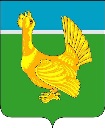 Администрация Верхнекетского районаПОСТАНОВЛЕНИЕОб установлении и исполнении расходного обязательства муниципального образования Верхнекетский район Томской области на подготовку проектов изменений в генеральные планы, правила землепользования и застройкиВ соответствии со статьей 86 Бюджетного кодекса Российской Федерации, постановлением Администрации Томской области от 25.09.2019 № 337а «Об утверждении государственной программы Томской области «Жилье и городская среда Томской области», решением Думы Верхнекетского района от 29.12.2022 № 62 «О местном бюджете муниципального образования Верхнекетский район Томской области на 2022 год и на плановый период 2023 и 2024 годов», постановляю:1. Установить расходное обязательство муниципального образования Верхнекетский район Томской области на подготовку проектов изменений в генеральные планы, правила землепользования и застройки на 2023 год в сумме 2 800 000,00 рублей 00 копеек, в том числе:1) за счет средств субсидии из областного бюджета на подготовку проектов изменений в генеральные планы, правила землепользования и застройки в рамках государственной программы «Жилье и городская среда Томской области», утвержденной постановлением Администрации Томской области от 25.09.2019 № 337а, в сумме 2 660 000 рублей 00 копеек;2) за счет средств местного бюджета муниципального образования Верхнекетский район Томской области в рамках муниципальной программы «Устойчивое развитие сельских территорий Верхнекетского района», утвержденной постановлением Администрации Верхнекетского района от 05.06.2013 № 627, в сумме 140 000 рублей 00 копеек.2.  Установить, что исполнение расходного обязательства осуществляют:1) в части распределения и контроля за целевым использованием субсидии из областного бюджета и средств местного бюджета на подготовку проектов изменений в генеральные планы, правила землепользования и застройки (далее- Субсидия) -  Администрация Верхнекетского района.2) в части предоставления бюджетам городского, сельских поселений Верхнекетского района иных межбюджетных трансфертов на подготовку проектов изменений в генеральные планы, правила землепользования и застройки (далее – Иные межбюджетные трансферты) – Управление финансов Администрации Верхнекетского района. 3. Администрации Верхнекетского района за счет средств местного бюджета муниципального образования Верхнекетский район Томской области, обеспечить софинансирование мероприятий, указанных в пункте 1 настоящего постановления, в пределах, установленных соглашением о предоставлении бюджету муниципального образования Верхнекетский район Томской области Субсидии, заключенного с Департаментом архитектуры и строительства Томской области.4. Администрации Верхнекетского района:1) обеспечить целевое и эффективное использование Субсидии;2) представлять отчеты об исполнении Субсидии по форме и в сроки, установленные соглашением с Департаментом архитектуры и строительства Томской области.5. В случае наличия неиспользованного остатка Субсидии главным администраторам доходов местного бюджета муниципального образования Верхнекетский район Томской области обеспечить возврат Субсидии в неиспользованной части в установленном бюджетным законодательством порядке.6. Настоящее постановление вступает в силу со дня официального опубликования в информационном вестнике Верхнекетского района «Территория» и распространяет своё действие на правоотношения, возникшие с 03 февраля 2023 года.7. Разместить настоящее постановление на официальном сайте Администрации Верхнекетского района.8. Контроль за исполнением настоящего постановления возложить на заместителя Главы Верхнекетского района по экономике и инвестиционной политике.Глава Верхнекетского района                                                                      С.А. АльсевичМ.А. Фишелевич______________________________________________________________________________________Дело-2, УФ – 1, бух. адм.-1, ОСЭР-1.01 марта 2023г.р.п. Белый ЯрВерхнекетского района Томской области                                        № 173